НОЯБРЬ 2018  год                     ПРОДАВЕЦ, КОНТРОЛЕР-КАССИР, ТОВАРОВЕД 1. Требуется продавец. Телефон 8-922-207-07-652. Требуется продавец. Тел. 8-953-056-75-983. Требуются продавцы продовольственных товаров. Тел. 7-13-324. Требуется кассир-контролер билетов. График 2/2. Телефон 6-23-665. Требуется продавец с опытом. Тел. 8-952-744-56-80ОФИЦИАНТ, БАРМЕН, АДМИНИСТРАТОР1. Администратор. Тел. 8-953-385-28-002. Требуется официант-кассир и повар. Тел. 8-950-637-86-38ПОВАР, КОНДИТЕР, ТЕХНОЛОГ 1. ПАО «Надеждинский металлургический завод» приглашает на работу повара. Обращаться по адресу: ул. Народная, 13, тел. 5-33-492. Требуется повар. Наличие медицинской книжки обязательно. Тел. 8-908-9000-9573. Требуются кухонный и повар. Тел. 8-950-637-86-384. Требуется повар в школьную столовую. Наличие медицинской книжки обязательно. Тел. 8-908-9000-9575. Требуются повар, кондитер. Тел. 8-953-056-75-986. Требуются повар, пекарь, рубщик мяса (график 2/2, офиц. труд. белая зарплата, соцпакет, бесплатное питание). Тел. 8-922-02-62-3597. В ресторан требуется повар. Тел. 8-908-638-05-71БУХГАЛТЕР1. Требуется оператор (1С, 20 000). Тел. 8-9222-14-88-812. В ТК (продукты) требуются: оператор ПК (1С, зп от 15 000), торговый представитель (зп при собеседовании). Тел. 8-9222-94-55-95ЛОГИСТ1. Требуются кладовщик. Тел. 7-13-32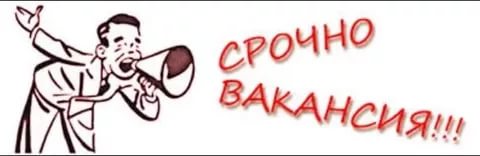 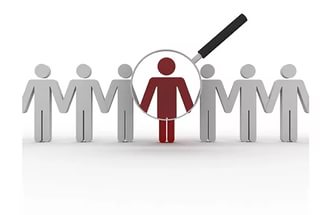 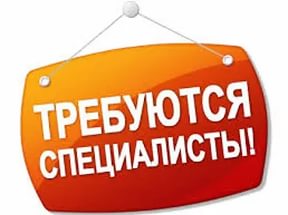 